بسمه تعالی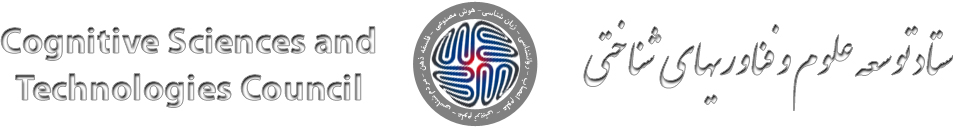 فرم پیشنهاد طرح‌های پژوهشی برای فراخوان طراحی برنامه‌های پرورش کارکردهای اجرایی گروه سنی 12 تا 17 سالفرم شماره 1مشخصات کلی طرحاطلاعات فرداین بخش برای مجری طرح و تمامی همکاران هیئت‌علمی به‌صورت جداگانه تکمیل و امضا گردد.سایر همکاران: این بخش برای تمامی همکاران غیر هیئت‌علمی به‌صورت جداگانه تکمیل گردد.دستاوردهای مورد انتظار:جزئیات طرحآیا طرحهای مشابهی با این طرح انجام شده و یا در حال اجرا است؟ در صورت وجود ذکر بفرمایید.درصورتی‌که این طرح با  همکاری مراکز علمی و فناوری خارج از کشور انجام می‌شود مراکز همکار بین‌المللی را ذکر فرمایید:کل اعتبار درخواستی (ریال): هزینه‌های نیروی انسانی  هزینه تجهیزات.هزینه دریافت مجوز ترجمه و رواسازیهزینه مواد مصرفیهزینه آزمایش و جمع‌آوری داده جمع هزینه‌هاسایر توضیحات مورد نیازدر صورت ارسال مرحله دوم طرح لطفاً پاسخها و توضیحات در مورد نظر داوران مرحله اول را ذیل هر پرسش درج فرمایید.1.2.تعهد اخلاقی مجری طرح (اظهارنامه):با امضای این فرم کلیه مندرجات آنرا از نظر صحت و دقت تایید مینمایم.نام و نام خانوادگی:                                             امضا:                                                     تاریخ:                                   فرم ارائه بسته‌های پرورش کارکردهای اجرایی از قبل طراحی شده (فرم شماره 2) فرم شماره 2مشخصات کلی بسته/ برنامهآیا بسته‌های مشابهی با این بسته انجام شده و یا در حال اجرا است؟ در صورت وجود ذکر فرمایید.سایر توضیحات مورد نیازجدول شمار(2). اطلاعات بسته های پرورش کارکردهای اجرایی (تکمیل الزامی است).پژوهشگران گرامی لطفا توجه فرمایید در این فایل دو نوع فرم وجود دارد:فرم پیشنهاد شماره (1): ویژه آن دسته از پژوهشگرانی است که بنا دارند طرح پژوهشی برای طراحی بسته‌های پرورش کارکردهای اجرایی مطابق با چارچوب پیشنهادی که در فراخوان آمده است را ارائه دهند (اینجا کلیک کنید)فرم پیشنهاد شماره (2): ویژه آن دسته از پژوهشگرانی است بسته‌هایی برای پرورش کارکردهای اجرایی را دارا هستند که قبلا طراحی و اجرا شده است و اکنون بنا دارند بسته‌های آنان مطابق با معیارهای مورد نظر ستاد مورد ارزیابی قرار گیرد. (اینجا کلیک کنید)عنوان:عنوان:Title:Title:مجری طرح:دانشگاه/موسسه:1- نوع ارسال طرحارسال جدیدارسال مجددارسال طرح اصلاح‌شده2-کد پیگیری طرح (صرفاً برای مرحله دوم)3-تاریخ ارسال4-تعداد طرحهای قبلی مصوب در ستاد توسعه علوم و فناوریهای شناختی5- اطلاعات مجری طرحنام و نام خانوادگی:آخرین مدرک تحصیلی:سال اخذ آخرین مدرک تحصیلی:رتبهی علمی:دانشگاه:آدرس:شماره تلفن (محل کار):شماره موبایل:ایمیل:5- اطلاعات مجری طرحنام و نام خانوادگی:آخرین مدرک تحصیلی:سال اخذ آخرین مدرک تحصیلی:رتبهی علمی:دانشگاه:آدرس:شماره تلفن (محل کار):شماره موبایل:ایمیل:6-آیا طرح برای بررسی به سازمان یا موسسهی دیگری ارسال شده است؟ در صورت مثبت بودن پاسخ لطفاً مشخصات محل ارسال و نتیجه کلی بررسی را اعلام فرمایید.6-آیا طرح برای بررسی به سازمان یا موسسهی دیگری ارسال شده است؟ در صورت مثبت بودن پاسخ لطفاً مشخصات محل ارسال و نتیجه کلی بررسی را اعلام فرمایید.7-زمانبندی طرحمدت زمان اجرای طرح:تاریخ شروع:تاریخ اتمام:7-زمانبندی طرحمدت زمان اجرای طرح:تاریخ شروع:تاریخ اتمام:8-محل اصلی اجرای طرح نام موسسه:آدرس:8-محل اصلی اجرای طرح نام موسسه:آدرس:9-مراکز همکار اجرای طرحنام موسسه:آدرس:9-مراکز همکار اجرای طرحنام موسسه:آدرس:10-ملاحظات اخلاقی و مرجع تائید رعایت کدهای اخلاقی طرح :10-ملاحظات اخلاقی و مرجع تائید رعایت کدهای اخلاقی طرح :11-ملاحظات و مخاطرات ممکن برای آزمودنی (در صورت تصویب طرح لازم خواهد بود کدهای اخلاقی مربوطه از کمیته اخلاق مرکز علمی اخذ و ارسال گردد):11-ملاحظات و مخاطرات ممکن برای آزمودنی (در صورت تصویب طرح لازم خواهد بود کدهای اخلاقی مربوطه از کمیته اخلاق مرکز علمی اخذ و ارسال گردد):12-میزان بودجه درخواستی از ستاد توسعه علوم و فناوریهای شناختی (ریال):12-میزان بودجه درخواستی از ستاد توسعه علوم و فناوریهای شناختی (ریال):13-آیا  برای ادامه این پروژه در آینده امکان جذب بودجه از منابع دیگر با همکاری ستاد وجود دارد؟بلی                           خیر در صورت مثبت بودن پاسخ، منابع مدنظر را ذکر فرمایید.  13-آیا  برای ادامه این پروژه در آینده امکان جذب بودجه از منابع دیگر با همکاری ستاد وجود دارد؟بلی                           خیر در صورت مثبت بودن پاسخ، منابع مدنظر را ذکر فرمایید.  14-درصورتی‌که این طرح در ادامه طرح مصوب قبلی در ستاد است، خلاصه‌ای از طرح قبلی، تفاوت آن با طرح پیشنهادی، میزان همپوشانی و خروجیهای به‌دست‌آمده از طرح مصوب قبلی را ارائه نمایید.14-درصورتی‌که این طرح در ادامه طرح مصوب قبلی در ستاد است، خلاصه‌ای از طرح قبلی، تفاوت آن با طرح پیشنهادی، میزان همپوشانی و خروجیهای به‌دست‌آمده از طرح مصوب قبلی را ارائه نمایید.15-درصورتی‌که این طرح در ادامه یک یا چند پایان‌نامه کارشناسی ارشد و یا رساله دکتری مصوب ستاد است میزان هم‌پوشانی، تفاوت و آورده این طرح نسبت به پایان‌نامه ارائه‌شده را توضیح دهید.15-درصورتی‌که این طرح در ادامه یک یا چند پایان‌نامه کارشناسی ارشد و یا رساله دکتری مصوب ستاد است میزان هم‌پوشانی، تفاوت و آورده این طرح نسبت به پایان‌نامه ارائه‌شده را توضیح دهید.16-در صورت عدم تصویب این طرح در ستاد، آیا مایل هستید عنوان طرح و اطلاعات مجری طرح (شامل نام، سابقه علمی، تلفن، ایمیل) در اختیار سازمانها و نهادهای علاقه‌مند به همکاری قرار گیرد تا در صورت تمایل بتوانند با شما تماس بگیرند؟بلی                          خیر16-در صورت عدم تصویب این طرح در ستاد، آیا مایل هستید عنوان طرح و اطلاعات مجری طرح (شامل نام، سابقه علمی، تلفن، ایمیل) در اختیار سازمانها و نهادهای علاقه‌مند به همکاری قرار گیرد تا در صورت تمایل بتوانند با شما تماس بگیرند؟بلی                          خیرهمکاران هیئت‌علمی (برای هرکدام از همکاران هیئت‌علمی به‌طور جداگانه پر شود)نام و نام خانوادگی:آخرین مدرک تحصیلی:سال اخذ آخرین مدرک تحصیلی:نقش در طرح:رتبهی علمی:دانشگاه:آدرس:شماره تلفن (محل کار):شماره موبایل:ایمیل:آ. توانمندی و نقش خود در اجرای این طرح را بیان فرمایید.ب.سوابق پژوهشی مرتبط با موضوع طرحپژوهشهای در حال انجامپژوهشهای پایان‌یافته (در 5 سال گذشته)نام و نام خانوادگی و امضاخلاصه فارسی (حداکثر 300 کلمه)کلمات کلیدی Abstract (max 300 words)Keywordsدستاورددستاوردتعدادتوضیحاتمقاله:ISIIF تقریبی مجله در این قسمت وارد گردد.مقاله:سایرنوع آن (شامل مجله علمی-پژوهشی، ترویجی و ...) را مشخص نمایید.پایاننامهکارشناسی ارشدتعداد و عناوین ذکر گردد.پایاننامهدکتراتعداد و عناوین ذکر گردد.کتابکتاببانک داده‌های اطلاعاتی شناختیبانک داده‌های اطلاعاتی شناختیسایر:سایر:1-ارائهی پروفایل نسخهی اصلی برنامه عنوان برنامهویژگی فعالیت‌های طراحی شدهویژگی راهنمای تربیت مربیرویکرد آگاه‌سازی والدینسیاست سنجش و بازخوردویژگی ابزار و وسایلو ....:2-معرفی برنامه طراحی شده:(برنامه پیشنهادی کدام یک از کارکردهای اجرایی را هدف گذاری کرده است؟)3-کاربردهای برنامه:(برنامه در چه ساختاری (رسمی یا غیررسمی) مورد بهره‌برداری قرار خواهد گرفت؟)4-مصرف کنندگان برنامه در ایران:5-برآورد حجم سالانه بازار برای برنامه در ایران:6-معرفی برنامه‌های موجود مشابه این برنامه در بازار ایران: 7- تفاوت این برنامه با برنامه‌های مشابه:1-بیان مساله و طرح ویژگی‎های برنامه:2-مروری بر پیشینه ..............مرور منابع مبانی نظری و زیربنایی برنامه...معرفی تجارب دیگر کشورها و ایران .....3- اهداف بنیادین (چه توسعه دانشی، چگونه و در کجا به دست خواهد آمد)(حداکثر 150 کلمه):4-اهداف کاربردی (چه کسانی، کجا و چگونه میتوانند از این برنامه استفاده کنند)(حداکثر 100 کلمه):5-سؤالات یا فرضیه‌های اصلی تحقیق (لطفاً سؤالات و فرضیهها به‌صورت جداگانه و شفاف بیان گردد):6-ضرورت و  اهمیت اجرای طرح (حداکثر 200 کلمه):7-چه برنامه‌های جایگزین و رقیبی برای این برنامه در ایران وجود دارند و چرا برنامه موردنظر بر آن‌ها ارجح است؟8-روش و مراحل:خواهشمند است همه‌ی مراحل و روش‌های انجام با جزئیات دقیق همراه با توجیه، به ترتیب اجرا و مستند به کارهای انجام‌شده یا استدلال قانع‌کننده بیان گردد و دستاوردهای قابل‌اندازه‌گیری در هر مرحله به‌صراحت ذکر شود. لطفاً موارد زیر در هر مرحله به‌طور روشن شرح داده شود:مرحله اول: مرحله دوم: مرحله سوم: مرحله چهارم: و ....محقق اصلیتارنمای طرح مربوطه یا نتایج ، گزارش ، مقالات و یا محصولات مربوطهمرکزکشور متبوعزمینه همکارینقش در انجام طرحفرد مرتبط  اصلیجمعجمعمیزان همکاری در ماه (به ساعت)مدت همکاری در طرح (ماه)نقش در طرحدرجه علمی- تخصصی و رشته تحصیلینام و نام خانوادگیردیفهزینهتعداد ساعاتمیزان همکاری در ماه (به ساعت)مدت همکاری در طرح (ماه)نقش در طرحدرجه علمی- تخصصی و رشته تحصیلینام و نام خانوادگیردیف1جمع:جمع:جمع:جمع:جمع:جمع:جمع:اعتبار مورد نیاز (ریال)ارزش واحدکشورشرکت سازندهتعدادمورد نیازنام تجهیزاتردیف1جمع:جمع:جمع:جمع:جمع:جمع:ردیفنوع مجوز(ترجمه/رواسازی)ناشرارزش واحد(per case)اعتبار مورد نیاز (ریال)1جمعجمعجمعجمعاعتبار مورد نیاز (ریال)ارزش واحدکشورشرکت سازندهمقدار یا تعدادمورد نیازنام ماده/ قطعهردیف1جمعجمعجمعجمعجمعجمعرديفعنوان آزمایشمرکز خدمات دهندهتعداد لازمقيمت واحد (ريال)اعتبار مورد نیاز (ريال)1جمعجمعجمعجمعجمعجمع(ریال)سال آینده (ریال)سال جاری ( ریال)نیازهای اجرایی طرح برحسب موارد1- نیروی انسانی2- تجهیزات3- دریافت مجوز ترجمه و رواسازی از ناشر آزمون4- مواد مصرفی5- آزمایش و جمع‌آوری دادهجمع اعتباراتعنوان بسته/ برنامه:عنوان بسته/ برنامه:Title:Title:مجری / مؤلف:دانشگاه/موسسه:نوع ارسال ارسال جدید ارسال مجدد  ارسال طرح اصلاح‌شده نوع ارسال ارسال جدید ارسال مجدد  ارسال طرح اصلاح‌شده 2-تاریخ ارسال3-تعداد طرحهای قبلی مصوب در ستاد توسعه علوم و فناوریهای شناختی4- اطلاعات مجری / فرد / موسسه صاحب بسته شناختینام و نام خانوادگی:آخرین مدرک تحصیلی:سال اخذ آخرین مدرک تحصیلی:رتبهی علمی:دانشگاه:آدرس:شماره تلفن (محل کار):شماره موبایل:ایمیل:4- اطلاعات مجری / فرد / موسسه صاحب بسته شناختینام و نام خانوادگی:آخرین مدرک تحصیلی:سال اخذ آخرین مدرک تحصیلی:رتبهی علمی:دانشگاه:آدرس:شماره تلفن (محل کار):شماره موبایل:ایمیل:5-آیا بسته شناختی برای بررسی به سازمان یا موسسهی دیگری ارسال شده است؟ در صورت مثبت بودن پاسخ لطفاً مشخصات محل ارسال و نتیجه کلی بررسی را اعلام فرمایید.5-آیا بسته شناختی برای بررسی به سازمان یا موسسهی دیگری ارسال شده است؟ در صورت مثبت بودن پاسخ لطفاً مشخصات محل ارسال و نتیجه کلی بررسی را اعلام فرمایید.6-محل اجرای بسته /برنامه تا کنون:نام موسسه:آدرس:6-محل اجرای بسته /برنامه تا کنون:نام موسسه:آدرس:7-مراکز همکار اجرای بسته:نام موسسه:آدرس:7-مراکز همکار اجرای بسته:نام موسسه:آدرس:8-درصورتی‌که این بسته مستخرج از طرح  یا پایان نامه‌های مورد حمایت ستاد است ذکر کنید.8-درصورتی‌که این بسته مستخرج از طرح  یا پایان نامه‌های مورد حمایت ستاد است ذکر کنید.همکاران هیئت‌علمی (برای هرکدام از همکاران هیئت‌علمی به‌طور جداگانه پر شود)نام و نام خانوادگی:آخرین مدرک تحصیلی:سال اخذ آخرین مدرک تحصیلی:نقش در طرح:رتبهی علمی:دانشگاه:آدرس:شماره تلفن (محل کار):شماره موبایل:ایمیل:1- پروفایل نسخهی اصلی برنامه / بسته را در زمینه‌های اشاره شده در زیر مشخص نمایید.عنوان برنامه / بستهویژگی فعالیت‌های طراحی شدهویژگی راهنمای تربیت مربیرویکرد آگاه‌سازی والدینسیاست سنجش و بازخوردویژگی ابزار و وسایلو ....2-معرفی برنامه/ بسته طراحی شده:(برنامه پیشنهادی کدام یک از کارکردهای اجرایی را هدف گذاری کرده است؟)3-کاربردهای برنامه/ بسته:(برنامه / بسته در چه ساختار آموزشی (رسمی یا غیررسمی) مورد بهره‌برداری قرار خواهد گرفت؟)4-مصرف کنندگان برنامه/ بسته در ایران:5-برآورد حجم سالانه بازار برای بسته / برنامه در ایران:6-معرفی بسته / برنامه‌های موجود مشابه این برنامه در بازار ایران:  7- تفاوت این بسته/ برنامه با بسته ها/ برنامه‌های مشابه:8-چه بسته/ برنامه‌های جایگزین و رقیبی برای این برنامه در ایران وجود دارند و چرا برنامه موردنظر بر آن‌ها ارجح است؟محقق اصلیتارنمای طرح مربوطه یا نتایج ، گزارش ، مقالات و یا محصولات مربوطهشناسنامه بسته / برنامهشناسنامه بسته / برنامهنام مؤلف / مؤلفانناشر (درصورت نشر)نویسنده مسئولدانشگاه/ موسسهسال تدوینمشخصات بستهمشخصات بستهکاربرد بسته آموزشی کلینیکینوع بستهمداد-کاغذی  کامپیوتری  موبایلی  عملیکارکردهای  شناختیمدت اجراروش اجرامشخصات کلیمشخصات کلیجنسیتسن/ دوره سنیشواهد اعتباربخشیروایی اهدافراهبردهای آموزشیمواد آموزشیراهنمای مربیان و والدینبرنامه‌ی آموزشیفرایند اجرانتایج یادگیری